PERSONNEL DetailsintroductionThis induction introduces personnel to the hazards and risks associated with their workplace, including the activities that they will undertake and the environment that they are working in.  An induction will also provide information on relevant health and safety procedures that:identify and control risk; andprovide emergency informationAn induction is required when:new staff commence with the University.existing staff, labour hire personnel, postgraduate students or others are relocated to a new work environment; orthe existing work environment and/or work activities are significantly altered.Additional information for new starters can be found in the Staff Hub at New Staff.health & safety induction checklist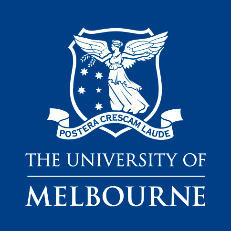 health & safety
induction checklistDivision/Dept:Date:Full name:Staff No:Supervisor name:health & safety induction checklisthealth & safety induction checklisthealth & safety induction checklisthealth & safety induction checklistRequirementCommentStatusStatusRequirementCommentYesN/AUniversity of Melbourne Health and Safety Policy and ProcessesIdentify Health and Safety Policy and relevant health and safety processes including accessing the Melbourne Policy Library and Safety web site.Occupational Health and Safety Policy (MPF1205)Processes, Policies and FormsIdentify health and safety notice board and safety website.Department/Unit health and safety procedures and risk assessmentsIdentify relevant department/unit procedures including:Risk assessments in Enterprise Risk Management System (available form Staff Hub)Task Risk AnalysisJob Safety AnalysisStandard Operating ProceduresRisk ManagementIdentify the Risk register for the School/Faculty/Budget DivisionExplain any specific risks for the local areaHealth-and-safety-risk-management-requirements.pdfChemical ManagementOutline chemical management proceduresShow location/access of current SDS (hard copy/GoldFFX)Health & Safety: Chemical requirementsComputer workstation ergonomic self-assessment checklistThis checklist should be completed, and corrective actions completed for any identified ergonomic issues.Health & Safety: On-campus computer workstation assessmentHazard and Incident reportingOutline the procedure for reporting hazards and incidents:to the supervisorin Enterprise Risk management System (ERMS) – accessed on Staff Hub via the RISK icon.Tagging and removing from service unsafe equipmentIncident-injury-hazard-reporting-and-investigation-requirements.docxHealth-and-safety-unsafe-plant-and-equipment-requirements.docxSecurity and accessDescribe the security arrangements of the location including:access arrangementsemergency contact numbersEmergency proceduresOutline area emergency procedures and resources including:first aid kits and first aidersfloor plans and emergency equipment (eg break glass alarm)evacuation alarm and main assembly pointemergency personnel: Chief Warden and Floor Wardensbuilding number (where relevant)emergency numbershttps://safety.unimelb.edu.au/emergency-and-business-resilience/emergency-managementhealth-and-safety-first-aid-requirements.pdfEmployee health and safety trainingIdentify the health and safety training requirements including:mandatory training requirements –accessed on the Staff Hub via the TrainME.The supervisor may also identify other task specific training as required.https://safety.unimelb.edu.au/trainingConsultationOutline the consultative arrangements at the University including local area:Designated work group and elected health and safety representativeManagement representativeHealth and safety committeeshealth-and-safety-consultation-representation-and-committee-requirements.pdfIssue resolutionOutline the health and safety issue resolution processHealth-and-safety-issue-resolution-requirements.docxWorkplace bullying and occupational violenceIdentify Appropriate Workplace Behaviour PolicyAppropriate Workplace Behaviour Policy (MPF1328)Personal Protective EquipmentIdentify any personal protective equipment requirements and make arrangements to provide.health-and-safety-personal-protective-equipment-requirements.pdfStaff facilitiesIndicate:staff room/ eating areakitchen/kitchenette (if applicable)toilets